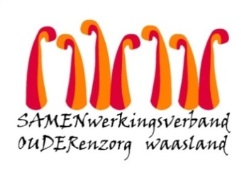 Nieuwsbrief Woonzorghuis Heilig Hart – 11 november 2021Beste bewoner, familie, mantelzorgerTestresultaten afdeling Dandelion
Tot mijn grote spijt moet ik u informeren dat 5 bewoners positief zijn getest op Covid-19.  De familie van de betrokken bewoners zijn persoonlijk op de hoogte gebracht.  Enkel de besmette bewoners blijven in contactdruppelisolatie op de kamer Herscreenen Om verdere verspreiding tegen te gaan herscreenen we maandag 15 november de negatief gescreende bewoners op afdeling Dandelion.  We houden jullie op de hoogte van de resultaten.Bezoek afdeling Dandelion 
Omdat niet alle bewoners  op de kamer kunnen blijven zijn we genoodzaakt om de bezoekregeling voor afdeling Dandelion tijdelijk aan te passen.   Gelieve uw bezoek aan uw familielid van afdeling Dandelion uit te stellen tot de resultaten van de hertesting op 16.11 gekend zijn .  De huidige maatregel is ingegeven uit veiligheid en bezorgdheid . We hopen alvast dat we deze periode kort kunnen houden. Telefonische overlegmomenten 
Tot en met dinsdag 16 november voorzien we per bewoner 2 telefonische overlegmomenten.
Bij wijzigingen in de gezondheidstoestand van de bewoner  wordt u onmiddellijk op de hoogte gebracht.We begrijpen dat deze besmetting aanleiding kan geven tot ongerustheid.  We doen er alles aan om verdere verspreiding te voorkomen.  Aarzel niet ons te contacteren indien u bijkomende vragen heeft an.declercq@samenouder.be of  kevin.christiaens@samenouder.beWe trachten jullie vragen zo spoedig mogelijk te beantwoorden. Wij hopen van ganser harte dat de bewoners snel zullen herstellen.   Alvast bedankt voor jullie begrip. Met vriendelijke groet,Hilde Servotte
Algemeen directeur